Když já se natáhnuKdyž já se natáhnu,vysoko dosáhnu.Když já se natáhnu, veliký jsem.Když já se přikrčím, hned zase vyskočím. Když já se přikrčím, udělám hop!KosJá jsem kos-ty jsi kos.Já mám nos – ty máš nos.My se máme rádi, my jsme kamarádi.MalířVezmi žlutou tužku, namaluj mi hrušku. A pod hrušku talíř,sláva, ty jsi malíř. Zajíček ve své jamceZajíček ve své jamce,sedí sám, sedí sám.Ubožáčku, co je ti,že nemůžeš skákati, hbitě skoč, hbitě skoč a vyskoč.Dobrý denDobrý den, dobrý den,dneska máme krásný den.Dobrý den, dobrý den,dneska zlobit nebudem.PanákPanák skáče uličkou,Při tom bouchá pokličkou.RuceNa copak dvě ruce máme?Hezky s nimi zatleskáme.Také s nimi zamáváme, o kolena zapleskáme.Sevřeme je v pěstičku, zazpíváme písničku.Veverčí tanečekTancovala veveřička s veveří, s veveříJedly šišky za koblížky k večeři, k večeřiTancovala veveřička s veverkou, s veverkou,Utírala sobě očka zástěrkou, zástěrkou.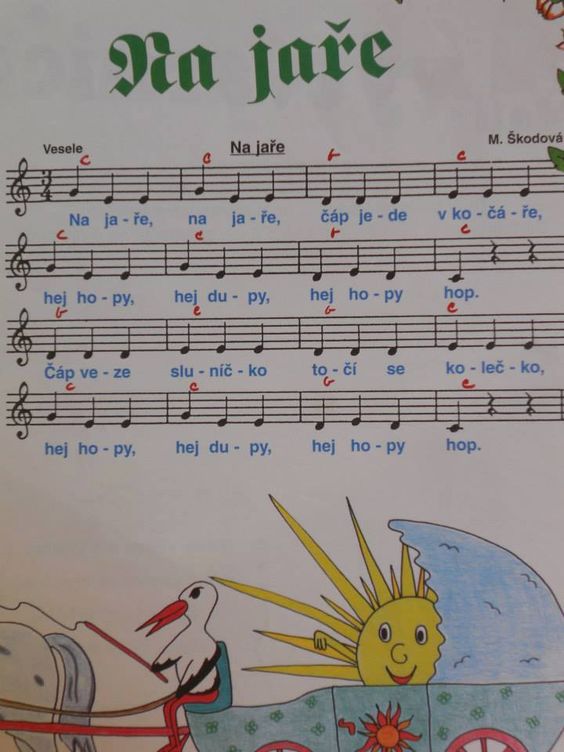 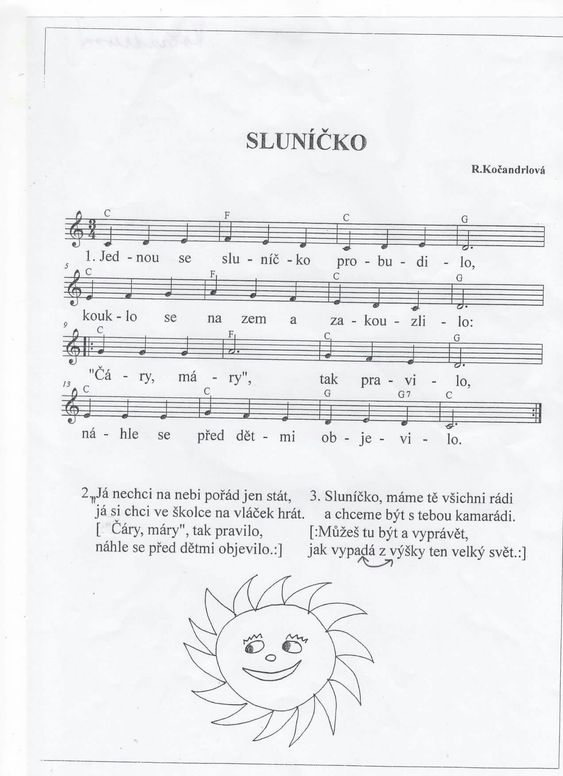 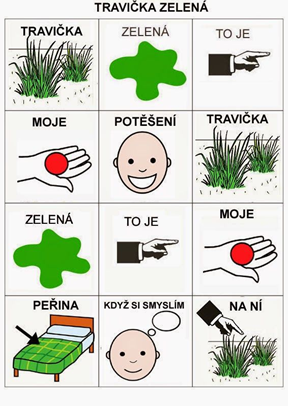 